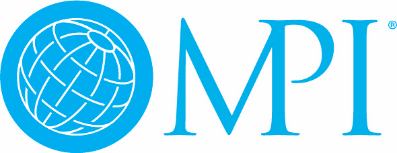 CHAPTER LEADERS RESOURCE PAGE – DASHBOARD METRIC DATA CHEAT SHEETFollowing are descriptions for each of the metric data items to be entered monthly through the CLRP for the Dashboard Reports.Metric Engagement GoalsVolunteer Engagement: the total number of volunteers the chapter had for the month being reported. This includes engaged board members, committee chairs, committee volunteers, task force volunteers, special projects volunteers (volunteers should be counted only once, even if they are involved in multiple committees, projects, etc.).Education Program Satisfaction Survey Score: the total sum of the survey scores for all educational events for the month being reported based on one question – Overall Program Satisfaction.All educational event surveys must include a question that allows attendees to rate their Overall Program Satisfaction using a 5-point rating scale with 1 being the lowest satisfaction and 5 being the highest satisfaction (1 – 5 rating). The only score reported on the dashboard is the overall satisfaction question. Overall program satisfaction scores are to be added: i.e. 4 + 4 + 5 + 4 + 5 + 3 = 25 (the sum of all scores, 25, should be entered). Education Survey Reponses: the total number of survey responses for all educational events, regardless of how many people registered for the event, for the month being reported. In the above Education Satisfaction example, there were 6 survey responses, regardless of how many people registered for the event this is the number that should be entered.Education Events: the total number of educational events (non-accredited and accredited) the chapter had for the month being reported. Accredited Education Events: the total number of accredited educational events the chapter had for the month being reported. Accredited educational events are those that provide clock hours/continued education units for participants. These can be in collaboration with another associations (ASAE/CSAE, ILEA, PCMA, etc.), educational organization (city colleges, universities, etc.) or other organizations like the Event Industry Council.Networking/Social Events: the total number of networking/social events the chapter had for the month being reported. Member Attendance All Events: the total number of members that attended all chapter events (educational, accredited, networking and social) for the month being reported.Non-Member Attendance All Events: the total number of non-members who are part of the meetings/events industry that attended all chapter events (educational, accredited, networking and social) for the month being reported. This should only include industry attendees who could potentially become a member after attending a chapter event.Metric Dashboard Notes: any note the chapter wants to report about the metrics being entered for the month that is being reported (i.e. the educational event had a very good turnout thus the higher than anticipated revenue for this month or there were no events held this month). Financial GoalsTotal Revenue: the total revenue amount for the month being reported. Total Expenses: the total expense amount for the month being reported. Year To Date Reserves: the current balance of the reserves amounts (savings and investments only) for the month being reported (reserves balances may fluctuate month-by-month).Annual Budgeted Fixed Expenses: the amount of annual fixed expenses for the chapter. This should not include any event-related expenses, only expenses needed to keep the chapter operational (i.e. costs related to chapter administrator, bank fees, telecommunication, rent, etc.). This amount should only be updated if there is a change in your annual budgeted fixed expenses.